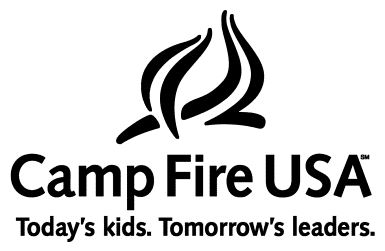 Work Weekend at Camp WyandotSaturday, April 28th - Sunday, April 29th, 2012Join us for this family and adult weekend where we fix-up camp in preparation for a busy summer season. Any kind of help is much appreciated. Bring your family and friends for a nice spring weekend in the Hocking Hills! There is no cost to attend but you will be working. Please register below. Children should be 10 years old or older to attend as they will be working as well. Arrival Time:Plan to arrive at Camp Wyandot between 9 AM and 10:00 AM on Saturday, April 28th. Please plan on eating breakfast before you arrive. Upon arrival you will receive a map of Wyandot, schedule of jobs to be completed and general instructions. Please be prepared to walk to your cabin and carry whatever you bring to camp with you. We do not have any way to transport your belongings and there are some hills involved. After you store your gear please see Linda Flynn for assignments Directions (from Columbus) to Camp Wyandot:Take Route 33 East, towards Lancaster and then follow signs toward Logan. Do not take Lancaster Business Route.  Watch for signs and follow them to Clear Creek Metro Park and turn right on County Road 116. There is an old gas station on the corner.  Follow County Road 116 about 2 miles until you see a Metro Park parking lot on your left. Turn left on the road just past the parking lot (Camp Wyandot sign) and cross bridge then turn left into camp. The camp phone number is 740-746-8433.  The address is 23834 Clear Creek Rd. Rockbridge, Ohio 43149.Meal Schedule:Saturday lunch 11:30 PM, Saturday dinner 5:30 PM; Sunday breakfast 8:30 AM. All meals will be served in the Hislop Lodge (dinning hall).Assignments:We will provide you with a schedule of assignments upon arrival on Saturday.What to Bring:The weather at camp can be hot or cold, sunny or rainy or a combination, so be prepared. Don’t forget to bring all of the items you will need for a happy weekend: sleeping bag/bedroll (extra blanket if it is going to be cold), pillow, towels, washcloth, toiletries, clothing (for warm and cooler weather), long johns, tennis shoes or hiking boots, water bottle, jacket or sweatshirt, raincoat, flashlight, battery operated alarm clock, and whatever else you think you might need. Since there is no electricity in the cabins, you need to bring a flashlight or battery operated lantern. NO candles or propane lanterns are to be used in the cabins or tebins. Alcoholic beverages and pets are not permitted on camp property. Smoking is permitted on the porch of Khru only. Check Out:Please plan to be packed and ready to check out by 12:00 PM on Sunday. Please sweep your cabin and deposit your trash in the dumpster located across the bridge, as you turn onto Clear Creek Rd. Thank you for your cooperation, this will help us keep our fees low.If you have questions concerning the weekend, please contact Lisa at the Camp Fire Office, 614-481-8227, or by e-mail at camp@centralohiocampfire.org or Camp Wyandot at 740-746-8433.We look forward to seeing you on Saturday, April 28th at 9AM! 